ATIVIDADE DE CASA	VAMOS LOCALIZAR A FOLHA DE LONDRINA NO MAPA?	OBSERVE O MAPA COM MUITA ATENÇÃO.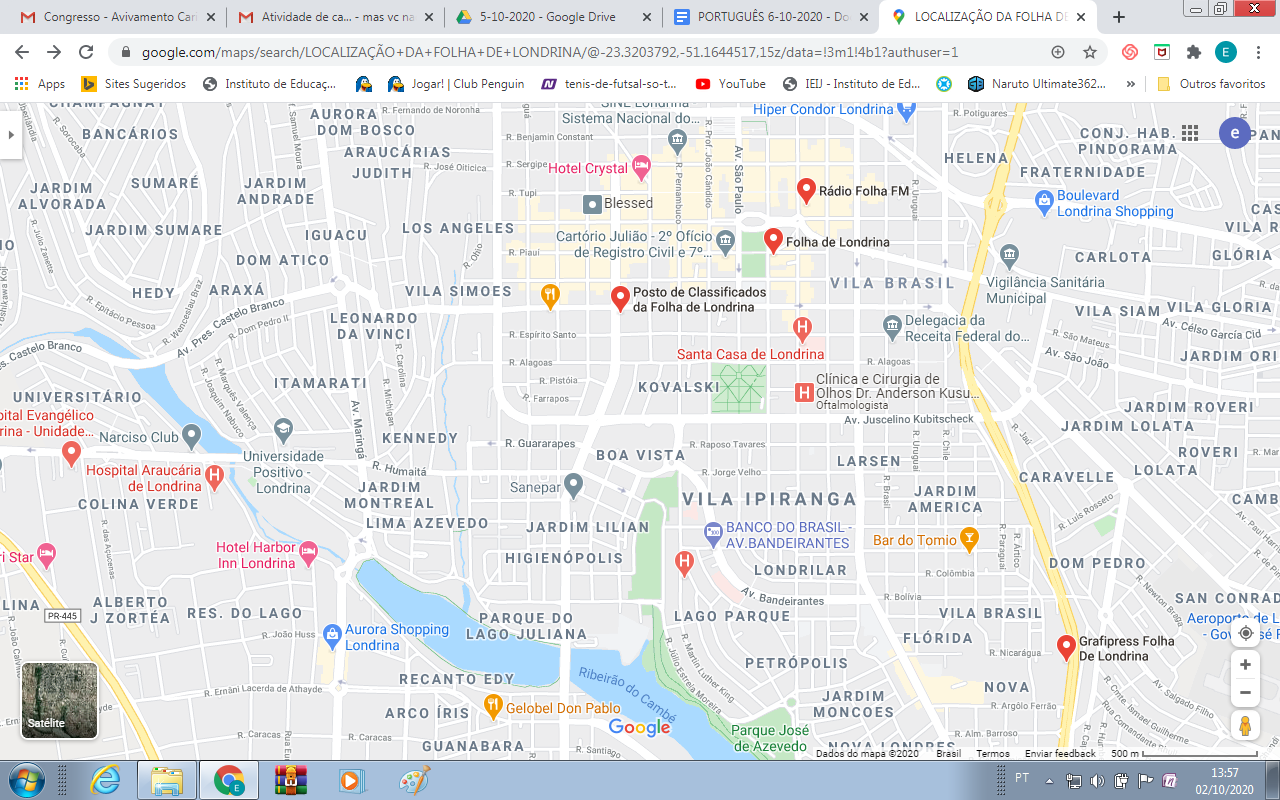 LOCALIZE A FOLHA DE LONDRINA, A RÁDIO FOLHA E OS CLASSIFICADOS DA FOLHA DE LONDRINA  E CIRCULE-OS.ESCREVA QUAIS SÃO OS PONTOS DE REFERÊNCIA QUE FICAM PERTO DO JORNAL FOLHA DE LONDRINA.